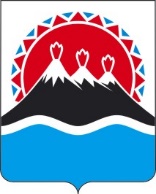 П О С Т А Н О В Л Е Н И ЕПРАВИТЕЛЬСТВА  КАМЧАТСКОГО КРАЯ                   г. Петропавловск-КамчатскийВ соответствии с Федеральным законом от 29.12.2012 № 273-ФЗ «Об образовании в Российской Федерации», постановлением Правительства Российской Федерации от 13.10.2020 № 1681 «О целевом обучении по образовательным программам среднего профессионального и высшего образования»ПРАВИТЕЛЬСТВО ПОСТАНОВЛЯЕТ:Утвердить Положение о мерах поддержки лиц, проходящих целевое обучение, включаемых в договоры о целевом обучении, согласно приложению к настоящему постановлению.Меры поддержки лиц, проходящих целевое обучение, включаемые в договоры о целевом обучении, подлежат реализации с 01.01.2022. Настоящее постановление вступает в силу после дня его официального опубликования.Приложение к постановлению Правительства Камчатского краяот [Дата регистрации] № [Номер документа]Положениео мерах поддержки лиц, проходящих целевое обучение, включаемых в договоры о целевом обучении1. Общие положения1.1. Настоящее Положение определяет меры поддержки лиц, проходящих целевое обучение по программам среднего профессионального и высшего образования в федеральных государственных образовательных организациях и образовательных организациях субъектов Российской Федерации, включаемые в договоры о целевом обучении (далее - меры поддержки).	Настоящее Положение не распространяется на правоотношения, связанные с предоставлением мер поддержки в рамках целевого обучения в целях подготовки кадров для организаций системы здравоохранения Камчатского края и государственной гражданской службы Камчатского края.1.2. Лицам, обучающимся по договорам о целевом обучении (далее - обучающиеся), оказываются следующие меры поддержки за счет средств краевого бюджета:1) материальная выплата в период обучения;2) компенсация оплаты проезда в период обучения.1.3. Меры поддержки предоставляются Министерством труда и развития кадрового потенциала Камчатского края, являющимся заказчиком целевого обучения (далее – заказчик целевого обучения/ Министерство) в соответствии со сводной бюджетной росписью краевого бюджета в пределах лимитов бюджетных обязательств, доведенных Министерству на указанные цели.2. Материальная выплата в период обучения2.1. Материальная выплата назначается обучающимся по очной форме обучения, не имеющим академической задолженности и не находящимся в академическом отпуске, в размере:12 800 рублей в месяц – обучающимся на оценку «отлично»;6 400 рублей в месяц – обучающимся на оценки «отлично» и «хорошо»;3 200 рублей в месяц – обучающимся на оценки «отлично», «хорошо» и «удовлетворительно». 2.2. Материальная выплата обучающимся назначается по итогам семестра и выплачивается ежемесячно.Материальная выплата обучающимся прекращается с месяца, следующего за месяцем издания приказа об их отчислении из образовательной организации.2.3. Порядок назначения и предоставления материальной выплаты устанавливается заказчиком целевого обучения.3. Компенсация оплаты проезда в период обучения3.1. Компенсация оплаты проезда производится обучающимся по очной и заочной формам обучения в образовательных организациях, расположенных на территории Камчатского края, и за его пределами.3.2. Компенсация производится один раз в год обучающимся, не имеющим академической задолженности и не находящимся в академическом отпуске, проходящим обучение за пределами своего места жительства (места пребывания) на территории Камчатского края.Право на компенсацию оплаты проезда у лиц, заключивших договор о целевом обучении и поступивших на обучение по образовательной программе среднего профессионального или высшего образования возникает не ранее окончания первого учебного года обучения в образовательной организации. Право на компенсацию оплаты проезда у лиц, заключивших договор о целевом обучении в процессе обучения по образовательной программе среднего профессионального или высшего образования возникает после окончания текущего семестра (в случае, если договор заключен во время образовательного процесса), либо после окончания очередного семестра (в случае, если договор заключен во время планового перерыва при получении образования – каникул).3.3. Компенсация оплаты проезда включает в себя расходы на оплату стоимости проезда воздушным транспортом к месту жительства (месту пребывания) обучающегося на территории Камчатского края и обратно к месту обучения в размере тарифа, установленного организацией – перевозчиком.Расходы на оплату проезда по маршруту от места обучения обучающегося за пределами Камчатского края до города Петропавловска-Камчатского и в обратном направлении компенсируются в размере тарифа, установленного организацией - перевозчиком, подтвержденного билетом (электронным пассажирским билетом) (далее – проездные документы), в размере не более                 25 000 рублей. Расходы на оплату проезда обучающегося от места обучения до места жительства (места пребывания) на территории Камчатского края в Корякском округе или Алеутском муниципальном округе и в обратном направлении компенсируются в размере тарифа, установленного организацией- перевозчиком, подтвержденного проездными документами, в размере не более 58 000 рублей. 3.4. Компенсации оплаты проезда не суммируются в случае, если обучающийся не воспользовался правом на компенсацию стоимости проезда к месту проживания и обратно к месту обучения.3.5. Порядок компенсации оплаты проезда устанавливается заказчиком целевого обучения.[Дата регистрации]№[Номер документа]Об утверждении Положения о мерах поддержки лиц, проходящих целевое обучение, включаемых в договоры о целевом обученииПредседатель Правительства - Первый вице-губернатор Камчатского края[горизонтальный штамп подписи]А.О. Кузнецов